TÍTULO DEL TRABAJO: (EN LETRAS MAYÚSCULAS; PUEDE IR DIVIDIDO EN DOS PARTES, TÍTULO Y SUBTÍTULO) NOMBRES Y APELLIDOS COMPLETOS DEL AUTOR 1
NOMBRES Y APELLIDOS COMPLETOS DEL AUTOR 2
NOMBRES Y APELLIDOS COMPLETOS DEL AUTOR 3
MANTENER MAYÚSCULAS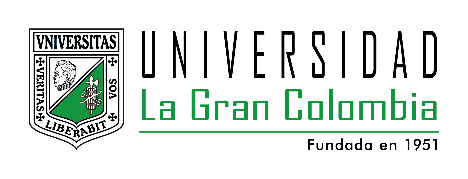 UNIVERSIDAD LA GRAN COLOMBIAFACULTADPROGRAMA ACADÉMICOCIUDAD DE PRESENTACIÓNFECHA DE PRESENTACIÓNTítulo del Trabajo de Grado: (en letras mayúsculas y en forma de pirámide invertida si es mayor de un renglón; puede ir dividido en dos partes, título y subtítulo)Nombres y apellidos completos del autor 1 
Nombres y apellidos completos del autor 2
Nombres y apellidos completos del autor 3Trabajo de Grado presentado como requisito para optar al título de (título a recibir)Nombres y apellidos completos de la persona que dirigió el trabajo 1
Cargo
Nombres y apellidos completos de la persona que dirigió el trabajo 2
CargoUniversidad La Gran ColombiaFacultad… xxxPrograma académico… xxxCiudad de presentación… xxxDedicatoria (opcional)La dedicatoria es un breve texto que expresa agradecimiento por el apoyo o ayuda en el desarrollo y finalización de la obra, sea del género o formato que fuere esta. Dirigida hacia una persona, personas o instituciones a las que se agradece por su ayuda o apoyo.Agradecimientos (opcional)Se agradece a personas o instituciones que otorgaron financiamiento para el proyecto, tutores, otros investigadores que hayan compartido contigo información relevante, editores, correctores, amigos cercanos y familiares.Lista de TablasTabla 1 (La clasificación siempre será numérica) Ejemplo de tabla (Nombre de la tabla)	15(Se enuncian de forma numérica, con el título y la respectiva página)*Utilice el estilo de tabla Norma APA 6ta edición para todas las tablas del documento.Lista de FigurasFigura 1.	14(Se enuncian de forma numérica, con el título y la respectiva página) Glosario (opcional)Catálogo alfabetizado de las palabras y expresiones de uno o varios textos que son difíciles de comprender, junto con su significado o algún comentarioResumen El resumen y las palabras claves deben escribirse en idioma español y en hoja aparte en idioma inglés, debe escribirse en bloque de un único párrafo, sin sangría al inicio. Debe contener entre 150 y 250 palabras. Palabras claves: el resumen va acompañado de las palabras claves (5 como mínimo), que serán las que tengan más importancia en la investigación. Las palabras clave deberán ser escritas en línea aparte y aplicando sangría al inicio. Para la selección de Palabras claves, se recomienda el uso de Tesauros especializados tanto para la versión en español como para versión en inglés.AbstractEl resumen y las palabras claves deben escribirse en idioma español y en hoja aparte en idioma inglés, debe escribirse en bloque de un único párrafo, sin sangría al inicio. Debe contener entre 150 y 250 palabras. Keywords: el resumen va acompañado de las palabras claves (5 como mínimo), que serán las que tengan más importancia en la investigación. Las palabras clave deberán ser escritas en línea aparte y aplicando sangría al inicio. Para la selección de Palabras claves, se recomienda el uso de Tesauros especializados tanto para la versión en español como para versión en inglés.IntroducciónEs el apartado que permite al lector hacerse con un panorama total del documento, debe ser ágil, narrativamente deben estar estructurado de tal manera que el lector logre comprender las variables del texto que tiene en sus manos, desde los aspectos formales hasta los aspectos cotidianos de la investigación.ObjetivoSaber formular los objetivos de tu tesis es muy importante para poder establecer los logros que se esperan alcanzar con la investigación. Estos pertenecen al apartado del planteamiento del problema, de manera que ofrecen una descripción sucinta de la orientación y rumbo del trabajo.Objetivo GeneralEl objetivo principal de tu tesis debe condensar el tema central de tu trabajo, debe expresar en una frase lo que se busca hacer, cómo y dónde. Este objetivo es el que enmarca la finalidad de la investigación y resume la postura del tesista frente al problema de investigación. Por lo general, este objetivo se relaciona con el título o los subtítulos de los trabajos.Objetivos EspecíficosLos objetivos específicos son los pasos y logros que se buscarán cumplir a fin de demostrar el objetivo principal. Es como una especie de división del tema central en varios elementos. Estos objetivos se deben colocar de forma consecutiva para revelar un orden de acción cronológica. El conjunto de aspiraciones y actividades específicas engloba el objetivo general de la tesis.Estructura del Documento por Capítulos DiferenciadosDependiendo del tipo de investigación, la disciplina, y la metodología utilizada, la estructura y la redacción del mismo pueden variar.Marco ReferencialSon el conjunto de variables que permiten ubicar el problema de investigación planteado desde su naturaleza epistemológica, teórica y disciplinar. Son componentes esenciales todos los marcos que dan sustento teórico a la literatura selectiva de publicaciones recientes nacionales e internacionales que tocan con el tema elegido para el desarrollo de una investigación.Las figuras se componen de:Gráficas, diagramas, fotografías, ilustraciones 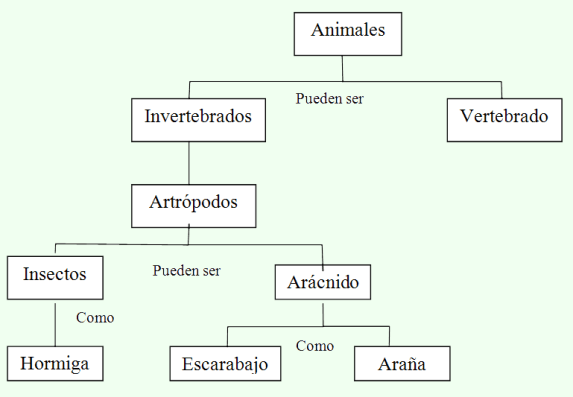 Aspectos Metodológicos Es la configuración del resultado de la investigación, éste tiene que ver con la descripción de los aspectos metodológicos que se desarrollaron en la misma, debe ser elaborado con la claridad, rigor y consistencia.Análisis y Discusión de ResultadosDeben expresar en forma clara, concisa y consistentemente, los resultados, hallazgos y descubrimientos obtenidos, expresados en forma de textos explicativos que pueden complementarse con tablas y/o figuras.Tabla 1 (La clasificación siempre será numérica)
Ejemplo de tabla (Nombre de la tabla)Acá se detalla la autoría de la tabla, si fue fuente propia, si se tomó de otra fuente o si se adaptó de algún otro lugar y una breve explicación sobre el contenido de la misma, contextualizando los datos de la tabla con el texto en cuestión. (Tamaño de fuente: 8p.)Conclusiones y RecomendacionesDeben ser claras, breves y puntuales; deben incluir la respuesta a la hipótesis o a la pregunta planteada inicialmente.Lista de Referencia o BibliografíaAbraham Castro Moreno, Pilar Otero González, and Ana María Garrocho Salcedo. Corrupción y delito: aspectos de derecho penal español y desde la perspectiva comparada, Dykinson, 2017. ProQuest Ebook Central, Recuperado de https://ugc.elogim.com:2117/lib/biblioulagrancolsp/detail.action?docID=5349625 Alonso, d. (2011). La verdad y las pruebas. Cuatro tesis sobre la literatura testimonial de Rodolfo Walsh. Latin American Literary Review, 39(78), 95-116. Recuperado de http://ugc.elogim.com:2513/stable/41478095 Devis Echandía, H., & Javeriana, P. U. (2012). Teoría general de la prueba judicial (6a edición). Bogotá: TEMIS.Regla, J. A. (2017). Las presunciones horruras y las inferencias probatorias/Hominis Presumptions and Evidential Inferences. Derecho PUCP, (79), 99+. Recuperado de http://ugc.elogim.com:2171/apps/doc/A524939062/IFME?u=ugc&sid=IFME&xid=64692de5 Universidad Externado de Colombia. Instituto de Ciencias Penales y Criminológicas., J. P. (1999). Prueba indiciaria en el Código de Procedimiento Penal brasilero y Código de Procedimiento Penal italiano y su complementación con países europeos y americanos. Derecho Penal y Criminología (Vol. 21). Recuperado de https://revistas.uexternado.edu.co/index.php/derpen/article/view/1144  AnexosLos anexos son el conjunto de documentos que hacen parte del proceso de investigación. Normalmente, este espacio sirve para la presentación de instrumentos utilizados en la metodología, se consideran de especial importancia para la investigación, con la advertencia que no violen la normatividad establecida para los derechos de autor.Los anexos suelen ser documentos adicionales, fotografías, tablas o demás elementos que no pueden ser visibles en el cuerpo del trabajo. Esta información se suele almacenar en un CD adicional.PaísIdiomaAutorColombiaEspañolGabriel García MárquezPerúEspañolIsabel AllendeChileEspañolPablo NerudaArgentinaEspañolJulio CortázarUruguayEspañolEduardo Galeano